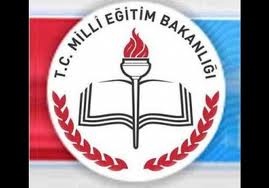 M.M.İ. SOSYAL BİLİMLER LİSESİ MÜDÜRLÜĞÜNEIĞDIRVelisi bulunduğum oğlum /kızım................................................................... 20....-20.... eğitim öğretim yılında okulunuza kayıt yaptırdım. Öğrencimin okul yurdunuzda parasız yatılı olarak kalmasını istiyorum. Beyan ettiğim bilgi ve belgeler tarafımdan doldurulmuş olup eksik, hata ve yanlışlık olması durumunda oluşabilecek sorumluluk tarafıma ait olacaktır. Gerekli belgeler ektedir.      Bilgilerinize arz ederim...../…./20.... Veli Adı Soyadı İmzaADRES BİLGİLERİ:………………………..EKLER1- Nüfus cüzdanı fotokopileri (veli ve öğrenciye ait)2- Sağlık raporu3- Öğrencinin aile ve geçim durumunu gösterir beyanname (Ek 1)4- Veli sorumluluk belgesi5- İzin belgeleri6- Varsa burslu olduğuna dair belge ( 5.6.7. sınıfların herhangi birinden itibaren burs alanlar için)7- Varsa bursluluğu kazandığına dair belge (8. sınıfta bursluluğu kazananlar için)8- Vergi Dairesi, Gıda, Tarım ve Hayvancılık Müdürlüğü, SGK Müdürlüğündenalınan yazılar.9- Öğrencinin, sınavın yapıldığı ders yılında tasdikname ile okuldan uzaklaştırma veya daha ağır bir ceza almadığını ve sınıfını geçtiğini gösteren belge (Öğrencinin mezun olduğu okuldan alınır)10- Öğrenci ailesine ait T.C kimlik numaraları beyanıNOT :  1- Kayıt sırasında belgeleri eksik olan adayların, parasız yatılılık kayıtları  kesinlikle yapılmayacaktır.MMİ SOSYAL BİLİMLER LİSESİ MÜDÜRLÜĞÜNE                                                                                                                 IĞDIRYURT DEMİRBAŞ EŞYA TAAHHÜTNAMESİ2022/2023 öğretim yılı......./......../20.... tarihinde................sınıf...............nolu yatılı öğrenciniz .......................................................nin velisi olarak biz aşağıda cins, miktarı, nitelikleri yazılı demirbaş eşyaları sağlam olarak ilgiliden teslim aldık. İlgili memura sağlam olarak teslim etmeyi, demirbaş eşyada meydana gelebilecek zarar ve ziyanı tespit olunan o günün raic bedeli üzerinden ödemeyi ve aynı olarak yerine koymayı taahhüt ederiz.........../......./20....Velinin adı ve soyadı .................................................İmza ...........................................Adres :.................................................................................................Tel : 0......./......................................Öğrencinin adı ve soyadı.................................................Sınıfı ve Numarası:İmza:Sıra no      Eşyanın adı                        Miktarı          Nitelikleri1               Ranza                                      1          Sağlam kullanılır2               Dolap                                      13               Yatak                                      14               Battaniye                                 l5               Yastık                                      16               Nevresim Takımı                     l7              Çatal, Bıçak, Kaşık, Bardak     18              Çarşı izin defteri                       l9              Evci izin defteri                        110            Kitaplık ve sandalye                 111            Etüt masası                               112            Ütü ve masası                           113           Çamaşır yıkama makinesi         114           Çamaşır kurutma makinesi       115            Ayakkabı ve terlik dolabı         1   16            Şarjlı dolap                               1Ambar Depo Memuru              Sorumlu Belletici                       Yurt Müd.Yrd.TCIĞDIR VALİLİĞİ                                                                                                             M.M.İ. SOSYAL BİLİMLER LİSESİ MÜDÜRLÜĞÜYURT İDARESİ - ÖĞRENCİ SÖZLEŞMESİÖğrencinin Yurt idaresine Karşı Sorumlulukları1) MEB tarafından kabul edilen ve kabul edilecek yurt yönetmeliklerine ve bu yönetmeliklere uygun yapılan her türlü uygulamaya uyacağım, ilan tahtasını sık sık okuyacağım, ayrı bir uyarıya meydan vermeden ilanları kendim takip edeceğim.2) MEB ve Yurt İç yönergesine göre yasaklanan nitelikli cep telefonunu, maddi değeri yüksek eşyayı, öğrenci harçlığı limitinin üstünde parayı, reçeteli veya reçetesiz ilaçları, makyaj malzemesi niteliğindeki ruj, rimel, göz kalemi kirpik kırıştırıcısını vb. malzemeyi çantamda, valizimde, dolabımda bulundurmayacağım.3) Etüt saatlerinde cep telefonumun açık olmasının suç olduğunu, cep telefonumdaki mesajlardan sorumlu olduğumu, telefonumu başkalarına kullandırmayacağımı cep telefonumun hat ve e mail numarasını yurt idaresine vermem gerektiğim biliyorum.4) Kurumun, arkadaşlarınım eşyalarına verdiğim her tür zararı itiraz etmeksizin ödeyeceğim.5) Verdiğim adres veya telefonda meydana gelecek değişiklikleri mümkünse aynı gün, değilse ertesi gün okul ve yurt idaresine bildireceğim.6) Yurdun bahçesinin dışına dahi izinsiz çıkmayacağım. Her nereye gidersem gideyim kesinlikle izin alacağım, izin almadan yurdun bahçesinin dışına bile çıkmamın yasak olduğunu bitiyorum.7) Hastalandığımda yurt idaresine haber vereceğim, doktorun verdiği ilaçları yurt idaresine teslim edeceğim.8) Evci izinlerimi formda belirttiğim adreste geçireceğim, velimin izni olmadan bir yere asla gitmeyeceğim. Çarşı izni için, kurs için yurt idaresine yaptığım beyanların sonucunu şimdiden kabul ediyorum.9) Yemekhane, yatakhane, etüt salonları ve okulda nöbetçilik yapacağımı, nöbetlerin tutulmamasının disiplin suçu olduğunu biliyor ve kabul ediyorum.10) (Paralı kalanlar için) Yurt taksitlerinin yılda biri peşin, üç taksit halinde ve Kasım, Şubat, Nisan aylarının en geç 10'una kadar ödendiğini, belirtilen tarihlerde ödemediğim takdirde yurttan kaydımın silineceğini biliyorum ve kabul ediyorum.Yurt İdaresinin Öğrenciye Karşı SorumluluklarıYukarıdaki maddeleri kabul eden ve uygulayan öğrencilerimize, yurtta kaldıkları süre içerisinde hiçbir ayrım yapılmadan “Türk Milli Eğitiminin Temel Amaçlarında belirtilen esaslar doğrultusunda; rahat, huzurlu, hijyenik bir ortamda eğitim ve öğretim hizmeti verilecektir. …. / …. / 20....Öğrencinin Adı – Soyadı İmzasıT.C.IĞDIR VALİLİĞİM.M.İ. SOSYAL BİLİMLER LİSESİ MÜDÜRLÜĞÜYURT İDARESİ - VELİ SÖZLEŞMESİVelinin Yurt İdaresine Karşı Sorumlulukları1) Öğrencimin, MEB tarafından kabul edilen ve kabul edilecek yurt yönetmeliklerine ve bu yönetmeliklere uygun yapılan her türlü uygulamaya uymasını sağlayacağım. 2) Veli toplantılarında çoğunlukla alınan her tür karara, yut iç yönergesindeki kararlara katılacağım. 3) Kurum eşyalarına, arkadaşlarının eşyalarına verdiği her tür zararı, itiraz etmeksizin ödeyeceğim. 4) Verdiğim adres veya telefonda meydana gelecek değişiklikleri mümkünse aynı gün, değilse ertesi okul ve yurt idaresine bildireceğim. 5) Yurt idaresi tarafından öğrenci aracılığı ile resmi yazı ile, sabit telefonla, cep telefonuyla veya cep telefonu mesajı ile çağrıldığımda en kısa zamanda geleceğim. 6) Bakanlıkça ve Yurt iç yönergesince yasaklanan nitelikli cep telefonunu, maddi değeri yüksek eşyayı, öğrenci harçlığı limitinin üstünde parayı, reçeteli veya reçetesiz ilaçları, makyaj malzemesi niteliğindeki ruj, rimel, göz kalemi, kirpik kırıştırıcısı, vb. malzemeyi öğrencimin üzerinde ve yanında bulundurmaması gerektiğini biliyorum. 7) Yurdun ziyaret saatleri dışında önemli bir durum olmadıkça ziyaret için öğrenciyi çağırmayacağım, etüt saatlerinde öğrencime telefon açmayacağım. Etüt saatlerinde cep telefonunun açık olmasının yasak olduğunu biliyorum. Öğrencimin uymasını sağlayacağım. 8) Öğrencimin rahatsızlanıp hastaneye gönderilmesi durumunda, saatine bakmaksızın ilgileneceğim. Hastane dönüşünde ambulans hizmetlerinin verilmediğini, dönüş için ücret söz konusu ise ödeyeceğimi biliyorum, kabul ediyorum. 9) Öğrencimin hafta sonu izinlerini ilişikteki formda verdiğim adreste geçirmesini, verdiğim adreste herhangi bir sorun olursa yasal sonuçlarını, öğrencimin idareden gizli başka bir adreste kalması halinde meydana gelecek kanuni sorumlulukları kabul ediyorum. 10) Öğrencimin yurtta kalırken yemekhane, yatakhane, etüt salonları ve okulda nöbetçilik yapacağını biliyorum, nöbetlerin tutulmamasının disiplin suçu olduğunu biliyor ve kabul ediyorum. 11) Öğrencimdeki bütün rahatsızlıkları doğru ve açık bir şekilde yurt idaresine bildireceğim. Önceden var olan ve beyan etmediğim ancak daha sonra ortaya çıkan rahatsızlık neticesinde öğrencimin yurtta kalması sakıncalı olursa öğrencimi yurttan alacağımı, yasal sonuçlarına katlanacağımı biliyor ve kabul ediyorum. 12) (Paralı kalanlar için) Yurt taksitlerinin yılda bir peşin, üç taksit halinde ve Kasım, Şubat, Nisan aylarında ayın onuna kadar ödendiğini, belirtilen tarihlerde ödemediğim takdirde öğrencimin yurttan kaydının silineceğini biliyorum ve kabul ediyorum. Yurt İdaresinin Veliye Karşı SorumluluklarıYukarıdaki maddeleri kabul eden ve uygulayan velilerimizin çocuklarına, yurtta kaldıkları süre içerisinde hiçbir ayrım yapılmadan “Türk Milli Eğitiminin Temel Amaçlarında belirtilen esaslar doğrultusunda; rahat, huzurlu, hijyenik bir ortamda eğitim ve öğretim hizmeti verilecektir. …. / …. / 20....Velinin Adı – Soyadı İmzasıYATILI ÖĞRENCİLERİNİNYURTLA İLGİLİ OLARAK UYMAKLA YÜKÜMLÜ OLDUKLARI HUSUSLAR1. Yurt vakit çizelgesine kesinlikle uyulacaktır,2. Yataklar düzeltilmiş vaziyette bulundurulacaktır,3. Etütlerde her ne şekilde olursa olsun müzik çalınmayacak, yatak kıyafetiyle bulunulmayacak, Yoklamalarda hazır bulunulacaktır,4. Etüt süresince her öğrenci kendi etüt salonunda bulunacaktır,5. Bıçak, çatal, kaşık, bardak, tabak gibi yemekhane demirbaş eşyaları yurda getirilmeyecektir,6. Yemekhanede verilen yemek ve meyveler yemekhane dışında yenilmeyecek ve yurt odalarına çıkarılmayacaktır. (Revirdeki öğrenciler hariç)7. Okulun elektrik düzeniyle (tamir maksadıyla da olsa) oynanmayacak, zaruret halinde sorumlu ve görevlilere anında bilgi verecektir,8. Özellikle odalarda ısıtıcı, ocak, teyp, v.s. gibi elektrikli araçlar kullanılmayacaktır, (Belirlenenler anında toplanacaktır.)9. Çöpler veya atık maddeler yerlere ve bilhassa pencerelerden dışarıya atılmayacaktır,10. Yurtta; valiz ve dolapların içinde yiyecek-içecek, bulundurulmayacaktır,11. Yurtta; valiz ve dolapların içinde yasak yayın, sigara, içki gibi şeyler bulundurulmayacaktır, (tespiti halinde pansiyonla ilişiği kesilir.)12. Odada geçirilen zaman dışında herkesin ulaşabileceği yerlerde cep telefonu, değerli eşya gibiMalzemeler bulundurulmayacaktır, (kaybı durumunda sorumluluk tamamen öğrencidedir.)13. Cep telefonlar ders ve etütlerde bulundurulmayacaktır, (Cep telefonları akşam etüt saatleriBaşlangıcında kapatılarak yatakhanede bırakılacak olup yat saatinden sonra da kapatılacaktır.Uymayanların telefonları toplatılacak ve yılsonunda tutanakla öğrencinin velisine teslim edilecektir.)14. Okulun elektrik ve su sarfiyatının önlenmesi için anahtar ve musluklar kullanılmadığı durumlarda kapalı tutulacak, tuvalet, banyo ve lavabolar temiz ve düzenli kullanılacaktır,15. Okul binası ve tamamlayıcı kısımlardaki eşyalar özenle kullanılacaktır, (kasıt, ihmal ve kusur nedeni ile verilen zararlar ayrıca tazmin ettirilir.)16. Ders saatlerinde yurt kapalı olduğundan bu saatler içerisinde herhangi bir şey almak için yurda izinsiz girilmeyecektir,17. Yurt yatakhane kısmına ziyaretçi çıkarılmayacak, veli veya ziyaretçilerle okul girişinde, kantinde veya okul idaresinin tespit edeceği yerlerde görüşülecektir, (Aksine hareket edenler, yanında veli veya ziyaretçisi olduğu halde yurt içinde görülen öğrenciler sorumlu tutulacaktır.)18. İdari personele ve büyüklerine ve arkadaşlarına karşı saygılı olunacak ve işlerinde yardımcı olunacaktır.19. Öğrenciler vakit çizelgesinde belirtilen saatlerde yemekhanede bulunmak zorundadırlar, 20. Öğrenciler okulda asılı yangın talimatını okumak ve gerektiğinde uygulamakla görevlidirler,21. Öğrenciler yarıyıl ve uzun süreli tatillerde yurt odasını temiz ve düzenli bir şekilde bırakacaktır,22. Yurtla ilgili hizmetler Okul idaresince tespit olunan iç yönerge hükümlerine göre yürütülür.Kurallar sizin başarı ve huzurunuz içindir. Uymadığınız takdirde gerekli yaptırımlar ve disiplin işlemleri uygulanacaktır.                                                                                                                               Okul MüdürüÖĞRENCİ VELİSİ SORUMLULUK FORMU- 1M.M.İ. SOSYAL BİLİMLER LİSESİ MÜDÜRLÜĞÜNEIĞDIRÖĞRENCİNİN                                                                                                   ….../….../20....T.C. KİMLİK NO                            :………………………………………..ADI VE SOYADI                            :................................................................DOĞUM YERİ VE YILI                 :................................................................BABASININADI VE SOYADI                            :..................................................................İŞ ADRESİ VE TLF.NO                 :.........................................................................................................................................................................................EV ADRESİ VE TLF.NO                :.........................................................................................................................................................................................ÖLÜ VEYA SAĞ OLDUĞU          :............................................................................................VELİSİNİNADI VE SOYADI                            :......................................................................YAKINLIK DERECESİ                  :......................................................................İŞ ADRESİ VE TLF.NO                 :.........................................................................................................................................................................................EV ADRESİ VE TLF.NO               :.........................................................................................................................................................................................Okulunuza öğrenci olarak yazdırdığım ...................................oğlu/kızı ................................... ‘ın veliliğini aşağıdaki şartlar içinde kabul ediyorum.1.Öğrencinin okula devam durumu, dersleri, sağlığı ve genel davranışları ile yakından ilgileneceğim ve disiplin yönetmeliğine uymasını sağlayacağım.2.Okula ait eşya ve ders araçlarına her ne suretle olursa olsun yapacağı az veya çok zararı itiraz etmeksizin ödeyeceğim.3.Verdiğim adres değiştiği takdirde durumu okul idaresine hemen bildireceğim.4.Okul Aile Birliği toplantılarına katılacağım.5.Okul yönetmeliklerinin bütün hükümlerine uygun hareket edeceğim.6.Öğrenciniz, maddi değeri çok yüksek bir eşyayı veya çok miktarda parayı yanında veya okulda bulundurmayacaktır.7.Kendilerine ayrılan yurt ve okul bölümlerinin bakım ve temizliğinden sorumlu olacaktır.8.Paralı yatılı öğrencimin yıl içinde yurt taksitlerini zamanında tamamlayacağım.9.Kız ve erkek öğrenci yurtlarına Okul Müdürlüğü’nden izin almadıkça girmeyeceğim.10.Veli değişikliği söz konusu olursa,  Okul Müdürlüğü’ne dilekçe ile başvurup ve tayin edilen velinin kimlik bilgilerini beyan edeceğim. Velinin İmzası                                                                   UYGUNDUR                                                                    .../.../20....                                                           Resmi Mühür ve İmzaÖĞRENCİ VELİSİ SORUMLULUK FORMU- 2M.M.İ. SOSYAL BİLİMLER LİSESİ MÜDÜRLÜĞÜNEIĞDIR                                                                                                                       .../.../20....	Velisi bulunduğum okulunuz ....................... sınıfından ..........................nolu öğrencisi..................................................................’ın okulunuzda okuyacağı  süre zarfında yarı yıl dinlenme tatili, bayram tatili vb. her türlü resmi tatillerde okul idaresince izin verildiği taktirde veya cezai bir sebepten dolayı okuldan uzaklaştırılırsa yazılı bir bildiriye gerek kalmadan okuldan ayrılmasını kabul ediyorum.	Tatil süresi sonunda da tam zamanında okulda bulunmasını sağlayacağımı taahhüt ediyorum.                                                                                                                       Veli Adı, Soyadı     İmza       ÖĞRENCİ VELİSİ SORUMLULUK FORMU- 3M.M.İ. SOSYAL BİLİMLER LİSESİ MÜDÜRLÜĞÜNEIĞDIR                                                                                                                                   .../.../20....	Okulunuz.............. sınıfından ................nolu öğrencisi ..................................................‘ın velisiyim. Okulunuzda 4 yıllık eğitim ve öğretim süresince, okulda yapılacak eğitim ve öğretim yönünden toplu gezilerden veya öğrencimize gerek hafta içi, gerekse hafta sonu izin verilmesi ve kendi imkanlarını kullanması halinde meydana gelebilecek her türlü olayın sorumluluğunu kabul ediyorum.	Bilgilerinize arz ederim.                                                                                                                   Velisinin Adı, Soyadı                                                                                                               İmza ve TarihiVELİ ADRESİ :...........................................................................................................................................................................................................................................................ÖĞRENCİNİNADI VE SOYADI :................................................................................SINIF VE NOSU :.................................................................................NOT: 1.Bu dilekçe ile istenilen iznin sağlanması ayrıca okul idaresinin de iznine bağlıdır.2.Öğrencilere cuma günü saat 16:00’dan pazartesi günü saat 07.30’a kadar evci çıkış izni velilerin yazılı müracaatı üzerine verilebilir.3.Bulaşıcı bir hastalık karşısında öğrenci hastaneye gönderilir ve durumu veliye bildirilir.4.Cumartesi-Pazar günlerinde memleketine gitmek üzere izin alan öğrenciler en geç pazartesi günü saat 07.30 de okulda bulunmak zorundadırlar. Her hangi bir sağlık nedeni ile zamanında okulda bulunmayan öğrenci usulüne uygun rapor almak zorundadır.ÖĞRENCİ VELİSİ SORUMLULUK FORMU- 4M.M.İ. SOSYAL BİLİMLER LİSESİ MÜDÜRLÜĞÜNEIĞDIR......../......./20....	Velisi bulunduğum okulunuz............................. sınıfından....................nolu  öğrenciniz...........................................................’nın okulunuzda okuyacağı süre zarfında okul idaresinin veya Nöbetçi/Belletici öğretmenin uygun göreceği saatlerde hafta içi veya cumartesi-pazar günleri kurs veya diğer bazı kişisel ihtiyaçlarını gidermek için dışarıya çıkmasını talep ediyorum.	Dışarıya çıktığı gün ve saatlerde doğacak her türlü idari ve hukuki sorumlulukları kabul ediyorum.	Gereğini arz ederim.                                                                                                                   Velinin Adı ve Soyadı                                                                                                                    İmzaADRES :...................................................................................................................................................................................................................................M.M.İ. SOSYAL BİLİMLER LİSESİ MÜDÜRLÜĞÜÖĞRENCİ EVCİ ÇIKIŞ FORMU(İL DIŞI)ÖĞRENCİNİNT.C. Kimlik No      :----------------------------------Adı ve Soyadı         :  ---------------------------------Sınıf ve Numarası  :  ---------------------------------	Yukarıda okul kimliği yazılı olan oğlum /kızım ‘ın aşağıda adresi ve tatbik imzası bulunan -----------------------------------------------‘nın yanına cuma günleri saat 16:00’ dan Pazartesi günleri saat 07:30 ‘e kadar evci çıkmasına, evci çıktığı sürelerde her türlü sorumluluğun oğluma / kızıma ve evci çıktığı velisine ait olduğunu, evci çıktığında okul kurallarına uymayan eylem ve davranışlar yaptığı takdirde Müdürlüğünüzce Ödül ve Disiplin yönetmeliği hükümlerine göre yapılacak her türlü işlemi peşinen kabul ve taahhüt ediyorum./       / 20....İZİN Veren :Baba ise Adı Soyadı-İmzası:-------------------------------------------/ İmza -------------------------Anne ise Adı Soyadı İmzası:-------------------------------------------/ İmza -------------------------Baba ise İş Adresi Tlf. No :-----------------------------------------------------------------------------------------------------Anne ise İş Adresi Tlf. No:-----------------------------------------------------------------------------------------------------Ev Adresi ve Tlf:. No: ----------------------------------------------------------------------------------------------------------Yukarıdaki tatbik imzanın  ---------------------------------------------------------------------- ait olduğunu onaylarım.OnaylayanınAdı soyadıMühür İmzaEVCİ VELİLİĞİNİ KABUL EDEN KİŞİNİN:Adı ve Soyadı-İmzası: :-------------------------------------------/ İmza -------------------------İş Adresi Tlf. No:-----------------------------------------------------------------------------------------------------Ev Adresi ve Tlf. No: -------------------------------------------------------------------------------------EVCİ ÇIKMAYACAKTIR:AÇIKLAMALAR:1-Çocuklarını evci çıkartmak istemeyenler evci çıkmayacak kısmındaki kutucuğu işaretleyeceklerdir.2-Adres değişikliği en geç on beş gün içerisinde okul idaresine bildireceklerdir: UYGUNDUR                                                                                                                          -----/-----/20....                                                                                                                         Okul Müdürü                                                                                                                           Mühür ve İmzaM.M.İ. SOSYAL BİLİMLER LİSESİ MÜDÜRLÜĞÜÖĞRENCİ EVCİ ÇIKIŞ FORMU(İL İÇİ)ÖĞRENCİNİNT.C.Kimlik No       :  …………………………….Adı ve Soyadı         :  ---------------------------------Sınıf ve Numarası  :  ---------------------------------	Yukarıda okul kimliği yazılı olan oğlum /kızım’ın aşağıda adresim ve tatbik imzam bulunan yanıma cuma günleri saat 16:00 dan pazartesi günleri saat 07:30 ‘e kadar evci çıkmasına, evci çıktığı sürelerde veya her türlü resmi ve bayram tatili günlerinde evimde izinlerini geçirmesini, her türlü sorumluluğun oğluma / kızıma ve bana ait olduğunu, evci çıktığında okul kurallarına uymayan eylem ve davranışlar yaptığı takdirde Müdürlüğünüzce Ödül ve Disiplin yönetmeliği hükümlerine göre yapılacak her türlü işlemi peşinen ve ayrıca Pazartesi günleri saat 07:30’da veya tatil bitimlerinde okulunuza teslim etmeyi, yanımda kaldığı süre içinde her türlü kanuni sorumluluğu kabul ve taahhüt ediyorum./       / 20....İZİN Verenve evci veliliğini kabul eden:Baba ise Adı Soyadı-İmzası:-------------------------------------------/ İmza -------------------------Anne ise Adı Soyadı İmzası:-------------------------------------------/ İmza -------------------------Baba ise İş Adresi Tlf. No :-----------------------------------------------------------------------------------------------------Anne ise İş Adresi Tlf. No:-----------------------------------------------------------------------------------------------------Ev Adresi ve Tlf. No: ----------------------------------------------------------------------------------------------------------	EVCİ ÇIKMAYACAKTIR:AÇIKLAMALAR:1-Çocuklarını evci çıkartmak istemeyenler evci çıkmayacak kısmındaki kutucuğu işaretleyeceklerdir.2-Adres değişikliği en geç on beş gün içerisinde okul idaresine bildireceklerdir:                                                                                                                 UYGUNDUR                                                                                                             -----/-----/20....                                                                                                               Okul Müdürü                                                                                                                                                                                                                                                        Mühür ve İmzaM.M.İ. SOSYAL BİLİMLER LİSESİ MÜDÜRLÜĞÜ 20…-20… EĞİTİM-ÖĞRETİM YILI ÖĞRENCİ BİLGİ FORMUADI SOYADI :………………………………..Bilgiler tarafımdan kontrol edilmiştir......../……/2022Veli Ad Soyad İmza2022/2023 EĞİTİM-ÖĞRETİM YILI MMİ SOSYAL BİLİMLER LİSESİ MÜDÜRLÜĞÜEK-1 BELGELERİEk-1 belgesine eklenecek evraklar:*Baba çalışıyorsa maaş durumu gösterir kurum amirince onaylı 2021 yılı tüm bordrolar.
*Anne çalışıyorsa maaş durumunu gösterir kurum amirince onaylı 2021 yılı tüm bordrolar.
*Babaya ait iş yeri varsa vergi levhası. ( Okulda fotokopisi alınarak onaylanacak)*Anneye ait iş yeri varsa vergi levhası. ( Okulda fotokopisi alınarak onaylanacak)*Baba çalışmıyor ise vergi mükellefi olmadığına dair "Vergi Dairesinden alınacak belge.*Anne çalışmıyor ise vergi mükellefi olmadığına dair "Vergi Dairesinden alınacak belge.*Baba çalışmıyor ise SSK’lı olmadığına dair "SSK Bölge Müdürlüklerinden alınacak belge.*Anne çalışmıyor ise SSK'lı olmadığına dair "SSK Bölge Müdürlüklerinden alınacak belge.*İşçi, memur veya emekli iseniz Maaş Belgesi (Aylar itibariyle 2021 yılına ait 12 aylık toplam gelirini gösteren belge) (Serbest meslek çalışanı iseniz Vergi Levhanız veya SGK İle ilgili sigorta durum belgeniz. )*Anne ve baba için tarım il veya ilçe müdürlüklerinden alınacak belgeler.ÖĞRENCİ AİLESİNİN MADDİ DURUMUNU GÖSTERİR BEYANNAMENİN(EK–1 BELGESİNİN) DOLDURULMASI (ÖRNEKLER)A-Memur çocukları:1 OCAK 2021 ile 31 Aralık 2021 tarihleri arasında bağlı olduğunuz MALİYEDEN ALINACAK bir yıllık gelirinizi gösterir belge.(Anne-Baba çalışıyorsa her ikisi için ayrı olacaktır)(**) Onay kısmı; Ayrıca Ek-1 belgesinin onay bölümü kurum müdürü tarafından tasdik edilecektir.B-İşçi çocukları:1 OCAK 2021 ile 31 Aralık 2021 tarihleri arasında bağlı olduğunuz MUHASEBE bürosu onaylayacak alınacak bir yıllık gelirinizi gösterir belge.(Anne-Baba çalışıyorsa her ikisi için ayrı ayrı olacaktır.)(**) Onay kısmı; Ayrıca Ek-1 belgesinin onay bölümü kurum müdürü tarafından tasdik edilecektir.) (Özel sektörde işçi ise bağlı olduğu muhasebeden onay alınacaktır.)C-Emekli çocukları:1 OCAK 2021 ile 31 Aralık 2021 tarihleri arasında MAAŞ ALDIĞINIZ BANKADAN aylar itibariyle maaş dökümünüzü gösterir belge.(Anne-Baba emekliyse her ikisi için ayrı ayrı olacaktır.)(**) Onay kısmı; Ayrıca Ek-1 belgesinin onay bölümü ilgili kişi kurum ve kuruluşlarca onaylanacaktır.)D-Esnaf çocukları:1-Sosyal güvenlik kurumuna kayıtlı olmayıp maaş almadığına dair belge (Anne ve baba için ayrı yapılacak.)2-Serbest meslek sahibi ise; vergi dairesinin adı, adresi ve hesap numarası belirtilen, basit ya da gerçek usulde vergiye bağlı olan mükelleflerin bir önceki yıla ait (2021 yılı) gelir vergisi matrahını) gösteren belge. (Anne-Baba esnafsa her ikisi için ayrı ayrı olacaktır.)(**) Onay kısmı; Ayrıca Ek-1 belgesinin onay bölümü vergi dairesi, muhasebe birimi veya ilgili kişi kurum ve kuruluşlarca onaylanacaktır.E-Çiftçi çocukları:1-Sosyal güvenlik kurumuna kayıtlı olmayıp maaş almadığına dair belge (Anne ve baba için ayrı yapılacak.)2- Tarım Müdürlüğü tarafından ailenin bir yıllık gelir durumunu gösterir belge (2021 yılı)Örnek-1: Kişinin üzerine kayıtlı 10 dönüm arazide üzüm bağı bulunmakta olup 2021 yılı yıllık gelir toplamı 14.000 TL dir. gösterir resmi yazı.Örnek-2: Kişi damızlık havyan yetiştiriciliği yapmakta olup 10 adet inekten yıllık gelir toplamı 15.000 TL dir. Gösterir resmi yazı.(**) Onay kısmı; Ayrıca Ek-1 belgesinin onay bölümü vergi dairesi, muhasebe birimi veya ilgili kişi kurum ve kuruluşlarca onaylanacaktır.(Anne-Baba çiftçiyse her ikisi için ayrı ayrı olacaktır.)F-Herhangi bir işi yoksa:Anne ve baba için ayrı yapılacak;1-Sosyal güvenlik kurumuna kayıtlı olmayıp maaş almadığına dair belge2-Maliye’ye gidilip, vergi mükellefi olmadığınıza dair belge alınacak.3-Tarım Müdürlüğüne gidilip, üzerine kayıtlı herhangi bir arazi bulunmamaktadır.Yukarıdaki ibareleri taşıyan yazılar alındıktan sonra aşağıdaki şekilde muhtara gidilip Ek-1 Belgesi tasdik edilecektir.Mahalle muhtarı Ek-1 belgesinin Gelirler bölümüne ;Yukarıda adı soyadı yazılı kişi ………….olarak serbest iş yapmakta olup 2021 yılı yıllık geliri ……TL dir. diyerek tasdikleyecektir.(**) Onay kısmı; Ayrıca Ek-1 belgesinin onay bölümü vergi dairesi, muhasebe birimi veya ilgili kişi kurum ve kuruluşlarca onaylanacaktır.ÖNEMLİ NOT:“İLKÖĞRETİM VE ORTAÖĞRETİM KURUMLARINDA PARASIZ YATILILIK, BURS VE SOSYAL YARDIMLARYÖNETMELİĞİMaddi durum araştırmasıMADDE 32 – (1) Parasız yatılılık ve bursluluk sınavına başvuru veya kayıt ve kabul süresinde, ihtiyaç duyulduğunda ailenin maddi durumunu gösteren beyanname ve eklerindeki bilgiler, öğrenim gördükleri okul müdürlüğünce ilgili yerlerden araştırılır. Bu araştırma sonucuna göre velinin, ailenin maddi durumunu gösteren Beyannamede ( EK-1 ) belirttiği fert başına düşen yıllık gelir miktarı, içinde bulunulan mali yılda belirtilen limitten fazla ise yanlış beyanda bulunan öğrenci velisi hakkında yasal işlem yapılmak üzere durum ilgili makamlara bildirilir. Bu işlem sonucunda velinin yanlış beyanda bulunduğunun tespiti durumunda, öğrencinin başvurusu ile parasız yatılılık veya bursluluk hakkı iptal edilir. “ DENİLMEKTEDİR.ÖĞRENCİ AİLESİNİN MADDİ DURUMUNU GÖSTERİR BEYANNAME (EK-1)Aile maddi durumumun yukarıdaki beyannamede belirttiğim şekilde olduğunu beyan eder, velisi bulunduğum Iğdır M.M.İ. Sosyal Bilimler Lisesi ….. / …… sınıfı öğrencilerinden ……………… oğlu / kızı …………………………………..’nın okulunuzun yurduna kaydının yapılmasını veya bursluluk kaydının yapılmasını arz ederim........ /…./2022Velinin Adı Soyadı     İmzasıONAYLAYAN   Adı Soyadıİmza ve Mühür(**)EKLER:1. Yetkili kişi, kurum veya kuruluşlardan alınacak geçen yıla ait (2020 yılı)  gelir durumunu gösteren belge,2. Velinin ve çalışıyorsa eşinin bakmakla yükümlü olduğu anne ve babası ile ilgili tedavi yardım beyannamesi, varsa  diğer bakmakla yükümlü olduğu şahıslarla ilgili mahkeme kararı örneği,3. Kontenjanla ilgili belgeler.4.Aile reisinin bakmakla yükümlü olduğu fertlerin T.C. Kimlik beyanları.(*) Bu beyanname; başvuru, kayıt - kabul ve iptal işlemlerinde kullanılacaktır.(**) Onay kısmı; vergi dairesi, muhasebe birimi veya ilgili kişi, kurum ve kuruluşlarca onaylanacaktırÖĞRENCİ AİLESİNE AİT T.C. KİMLİK NUMARALARI BEYANI FORMUÖğrencinin Adı:Soyadı:Not: T.C. kimlik numaraları baba, anne ve kardeşlerle ilgilidir. Ayrıca öğrenci velisinin bakmakla yükümlü olduğu anne veya babası da var ise bu kişiler de tabloya eklenecektir. Ve öğrenci velisi bakmakla yükümlü olduğu kişilere ait kanıtlayıcı belgeleri de okul idaresine teslim etmelidir.KURUMLARA VERİLECEK DİLEKÇE ÖRNEKLERİ SAYFA 18,19,20’DEDİR.VERGİ DAİRESİ MÜDÜRLÜĞÜNE……………       Velisi bulunduğumuz öğrencimizin yatılılık - bursluluk işlemleri için eşimin ve benim vergiye tabi mükellef olup olmadığımıza dair belge, kayıt yaptıracağımız kurum tarafından istenmektedir. Eğer vergiye tabi isek içinde bulunduğumuz yıldan bir önceki yıla (2021 yılına) ait gelirimizin de belirtilmesi gerekmektedir. Söz konusu belgenin verilmesi için, Gereğini arz ederim.……/……/2022Adı Soyadı                                                                                                                                   İmzaAdres:………………………………………………………………………………Baba T.C. :………………………………………..Anne T.C. :………………………………………..SOSYAL GÜVENLİK KURUMU MÜDÜRLÜĞÜNE…………………..        Velisi bulunduğumuz öğrencimizin yatılılık - bursluluk işlemleri için eşimin ve benim SSK, Bağ Kur ve Emekli Sandığı kapsamında çalışan olup olmadığımıza dair uzun vade sigorta dökümü belgesi istenmektedir. Söz konusu 2021 yılına ait tüm ayları gösteren belgenin verilmesi için,Gereğini arz ederim.……/……/2022Adı Soyadı                                                                                                                                   İmzaAdres:………………………………………………………………………………Baba T.C. :………………………………………..Anne T.C. :………………………………………..İL/İLÇE GIDA TARIM VE HAYVANCILIK MÜDÜRLÜĞÜNE……………       Velisi bulunduğumuz öğrencimizin yatılılık - bursluluk işlemleri için eşimin ve benim ÇKS kaydımızın olup olmadığına dair belge kayıt yaptıracağımız kurum tarafından istenmektedir. Eğer herhangi bir kayıt varsa içinde bulunduğumuz yıldan bir önceki yıla (2021 yılına) ait yıllık gelirimizin de belirtilmesi gerekmektedir. Ayrıca adımıza ait herhangi bir hayvan kaydı söz konusu ise bu hayvanlardan elde edilen 2021 yılı gelirimizin de belirtilmesi gerekmektedir. Yine tarafımıza 2021 yılında ödenen destekleme miktarlarının da belirtilmesi gerekmektedir. Söz konusu belgelerin verilmesi için, Gereğini arz ederim.……/……/2022Adı Soyadı  İmzaAdres:………………………………………………………………………………Baba T.C. :………………………………………..Anne T.C. :………………………………………..ÖĞRENCİNİN NÜFUS CÜZDANI BİLGİLERİÖĞRENCİNİN NÜFUS CÜZDANI BİLGİLERİVELİ BİLGİLERİVELİ BİLGİLERİVELİ BİLGİLERİVELİ BİLGİLERİVELİ BİLGİLERİVELİ BİLGİLERİAdı SoyadıVelisi Kim?Velisi Kim?T.C. Kimlik NoVeli Adı SoyadıVeli Adı SoyadıDoğum YeriT.C. Kimlik NoT.C. Kimlik NoDoğum TarihiTlf. No(Cep)Tlf. No(Cep)Nüfus Cüzd.Kayıt NoBİLGİLERBİLGİLERBABABABAANNEANNENüfus Cüzd. Veriliş TarihiAdı SoyadıAdı SoyadıKan GrubuT.C. Kimlik NoT.C. Kimlik NoDini İnancıÖğrenim DurumuÖğrenim DurumuMesleğiMesleğiGENEL BİLGİLERGENEL BİLGİLERE-Posta AdresiE-Posta AdresiKiminle OturuyorAilesiyle (  )Diğer (………………..)Sağ/ÖlüSağ/ÖlüEvi Kira mı?Evet (  )  Hayır (  )Birlikte/AyrıBirlikte/AyrıKendi Odası Var mı?Evet (  )  Hayır (  )Sürekli HastalığıSürekli HastalığıEv Ne İle Isınıyor?Evet (  )  Hayır (  )Engel DurumuEngel DurumuOkula Nasıl Geliyor? (yürüyerek, bisiklet, servis, diğer)……………………..Ev Telefonu Cep Telefonu İş TelefonuEv Telefonu Cep Telefonu İş TelefonuBir İşte Çalışıyor muEvet (  )  Hayır (  )KARDEŞ BİLGİLERİKARDEŞ BİLGİLERİKARDEŞ BİLGİLERİKARDEŞ BİLGİLERİKARDEŞ BİLGİLERİKARDEŞ BİLGİLERİAile Dışında Kalan Var mı?Akrabalık Derecesi?Evet (  )  Hayır (  )……………………..   Adı SoyadıMesleğiMesleğiÖğrenim DurumuÖğrenim DurumuSürekli HastalığıŞehit ÇocuğuEvet (  )  Hayır (  )Yurt Dışından GeldiEvet (  )  Hayır (  )GündüzlüEvet (  )  Hayır (  )Aldığınız bir burs var mı?Evet (  )  Hayır (  )SAĞLIK BİLGİLERİSAĞLIK BİLGİLERİGeçirdiği Kaza:Lütfen Spor, Müzik, Resim, Halk Oyunları, Yazarlık/Şairlik, Bilgisayar Programlama ve Bunların Dışında Diğer Konularda Yeteneklerinizi ve Ne Zamandan Bu Güne O Alanla İlgili Olduğunuzu; Lisans, Sertifika veya Becerilerinizin Olup Olmadığını yazınız.………………………………………………………………………………………………………………………………………………………………………………………………………………Lütfen Spor, Müzik, Resim, Halk Oyunları, Yazarlık/Şairlik, Bilgisayar Programlama ve Bunların Dışında Diğer Konularda Yeteneklerinizi ve Ne Zamandan Bu Güne O Alanla İlgili Olduğunuzu; Lisans, Sertifika veya Becerilerinizin Olup Olmadığını yazınız.………………………………………………………………………………………………………………………………………………………………………………………………………………Lütfen Spor, Müzik, Resim, Halk Oyunları, Yazarlık/Şairlik, Bilgisayar Programlama ve Bunların Dışında Diğer Konularda Yeteneklerinizi ve Ne Zamandan Bu Güne O Alanla İlgili Olduğunuzu; Lisans, Sertifika veya Becerilerinizin Olup Olmadığını yazınız.………………………………………………………………………………………………………………………………………………………………………………………………………………Lütfen Spor, Müzik, Resim, Halk Oyunları, Yazarlık/Şairlik, Bilgisayar Programlama ve Bunların Dışında Diğer Konularda Yeteneklerinizi ve Ne Zamandan Bu Güne O Alanla İlgili Olduğunuzu; Lisans, Sertifika veya Becerilerinizin Olup Olmadığını yazınız.………………………………………………………………………………………………………………………………………………………………………………………………………………Lütfen Spor, Müzik, Resim, Halk Oyunları, Yazarlık/Şairlik, Bilgisayar Programlama ve Bunların Dışında Diğer Konularda Yeteneklerinizi ve Ne Zamandan Bu Güne O Alanla İlgili Olduğunuzu; Lisans, Sertifika veya Becerilerinizin Olup Olmadığını yazınız.………………………………………………………………………………………………………………………………………………………………………………………………………………Lütfen Spor, Müzik, Resim, Halk Oyunları, Yazarlık/Şairlik, Bilgisayar Programlama ve Bunların Dışında Diğer Konularda Yeteneklerinizi ve Ne Zamandan Bu Güne O Alanla İlgili Olduğunuzu; Lisans, Sertifika veya Becerilerinizin Olup Olmadığını yazınız.………………………………………………………………………………………………………………………………………………………………………………………………………………Geçirdiği Ameliyat:Lütfen Spor, Müzik, Resim, Halk Oyunları, Yazarlık/Şairlik, Bilgisayar Programlama ve Bunların Dışında Diğer Konularda Yeteneklerinizi ve Ne Zamandan Bu Güne O Alanla İlgili Olduğunuzu; Lisans, Sertifika veya Becerilerinizin Olup Olmadığını yazınız.………………………………………………………………………………………………………………………………………………………………………………………………………………Lütfen Spor, Müzik, Resim, Halk Oyunları, Yazarlık/Şairlik, Bilgisayar Programlama ve Bunların Dışında Diğer Konularda Yeteneklerinizi ve Ne Zamandan Bu Güne O Alanla İlgili Olduğunuzu; Lisans, Sertifika veya Becerilerinizin Olup Olmadığını yazınız.………………………………………………………………………………………………………………………………………………………………………………………………………………Lütfen Spor, Müzik, Resim, Halk Oyunları, Yazarlık/Şairlik, Bilgisayar Programlama ve Bunların Dışında Diğer Konularda Yeteneklerinizi ve Ne Zamandan Bu Güne O Alanla İlgili Olduğunuzu; Lisans, Sertifika veya Becerilerinizin Olup Olmadığını yazınız.………………………………………………………………………………………………………………………………………………………………………………………………………………Lütfen Spor, Müzik, Resim, Halk Oyunları, Yazarlık/Şairlik, Bilgisayar Programlama ve Bunların Dışında Diğer Konularda Yeteneklerinizi ve Ne Zamandan Bu Güne O Alanla İlgili Olduğunuzu; Lisans, Sertifika veya Becerilerinizin Olup Olmadığını yazınız.………………………………………………………………………………………………………………………………………………………………………………………………………………Lütfen Spor, Müzik, Resim, Halk Oyunları, Yazarlık/Şairlik, Bilgisayar Programlama ve Bunların Dışında Diğer Konularda Yeteneklerinizi ve Ne Zamandan Bu Güne O Alanla İlgili Olduğunuzu; Lisans, Sertifika veya Becerilerinizin Olup Olmadığını yazınız.………………………………………………………………………………………………………………………………………………………………………………………………………………Lütfen Spor, Müzik, Resim, Halk Oyunları, Yazarlık/Şairlik, Bilgisayar Programlama ve Bunların Dışında Diğer Konularda Yeteneklerinizi ve Ne Zamandan Bu Güne O Alanla İlgili Olduğunuzu; Lisans, Sertifika veya Becerilerinizin Olup Olmadığını yazınız.………………………………………………………………………………………………………………………………………………………………………………………………………………Kullandığı cihaz-protez:Lütfen Spor, Müzik, Resim, Halk Oyunları, Yazarlık/Şairlik, Bilgisayar Programlama ve Bunların Dışında Diğer Konularda Yeteneklerinizi ve Ne Zamandan Bu Güne O Alanla İlgili Olduğunuzu; Lisans, Sertifika veya Becerilerinizin Olup Olmadığını yazınız.………………………………………………………………………………………………………………………………………………………………………………………………………………Lütfen Spor, Müzik, Resim, Halk Oyunları, Yazarlık/Şairlik, Bilgisayar Programlama ve Bunların Dışında Diğer Konularda Yeteneklerinizi ve Ne Zamandan Bu Güne O Alanla İlgili Olduğunuzu; Lisans, Sertifika veya Becerilerinizin Olup Olmadığını yazınız.………………………………………………………………………………………………………………………………………………………………………………………………………………Lütfen Spor, Müzik, Resim, Halk Oyunları, Yazarlık/Şairlik, Bilgisayar Programlama ve Bunların Dışında Diğer Konularda Yeteneklerinizi ve Ne Zamandan Bu Güne O Alanla İlgili Olduğunuzu; Lisans, Sertifika veya Becerilerinizin Olup Olmadığını yazınız.………………………………………………………………………………………………………………………………………………………………………………………………………………Lütfen Spor, Müzik, Resim, Halk Oyunları, Yazarlık/Şairlik, Bilgisayar Programlama ve Bunların Dışında Diğer Konularda Yeteneklerinizi ve Ne Zamandan Bu Güne O Alanla İlgili Olduğunuzu; Lisans, Sertifika veya Becerilerinizin Olup Olmadığını yazınız.………………………………………………………………………………………………………………………………………………………………………………………………………………Lütfen Spor, Müzik, Resim, Halk Oyunları, Yazarlık/Şairlik, Bilgisayar Programlama ve Bunların Dışında Diğer Konularda Yeteneklerinizi ve Ne Zamandan Bu Güne O Alanla İlgili Olduğunuzu; Lisans, Sertifika veya Becerilerinizin Olup Olmadığını yazınız.………………………………………………………………………………………………………………………………………………………………………………………………………………Lütfen Spor, Müzik, Resim, Halk Oyunları, Yazarlık/Şairlik, Bilgisayar Programlama ve Bunların Dışında Diğer Konularda Yeteneklerinizi ve Ne Zamandan Bu Güne O Alanla İlgili Olduğunuzu; Lisans, Sertifika veya Becerilerinizin Olup Olmadığını yazınız.………………………………………………………………………………………………………………………………………………………………………………………………………………Geçirdiği Hastalık:Lütfen Spor, Müzik, Resim, Halk Oyunları, Yazarlık/Şairlik, Bilgisayar Programlama ve Bunların Dışında Diğer Konularda Yeteneklerinizi ve Ne Zamandan Bu Güne O Alanla İlgili Olduğunuzu; Lisans, Sertifika veya Becerilerinizin Olup Olmadığını yazınız.………………………………………………………………………………………………………………………………………………………………………………………………………………Lütfen Spor, Müzik, Resim, Halk Oyunları, Yazarlık/Şairlik, Bilgisayar Programlama ve Bunların Dışında Diğer Konularda Yeteneklerinizi ve Ne Zamandan Bu Güne O Alanla İlgili Olduğunuzu; Lisans, Sertifika veya Becerilerinizin Olup Olmadığını yazınız.………………………………………………………………………………………………………………………………………………………………………………………………………………Lütfen Spor, Müzik, Resim, Halk Oyunları, Yazarlık/Şairlik, Bilgisayar Programlama ve Bunların Dışında Diğer Konularda Yeteneklerinizi ve Ne Zamandan Bu Güne O Alanla İlgili Olduğunuzu; Lisans, Sertifika veya Becerilerinizin Olup Olmadığını yazınız.………………………………………………………………………………………………………………………………………………………………………………………………………………Lütfen Spor, Müzik, Resim, Halk Oyunları, Yazarlık/Şairlik, Bilgisayar Programlama ve Bunların Dışında Diğer Konularda Yeteneklerinizi ve Ne Zamandan Bu Güne O Alanla İlgili Olduğunuzu; Lisans, Sertifika veya Becerilerinizin Olup Olmadığını yazınız.………………………………………………………………………………………………………………………………………………………………………………………………………………Lütfen Spor, Müzik, Resim, Halk Oyunları, Yazarlık/Şairlik, Bilgisayar Programlama ve Bunların Dışında Diğer Konularda Yeteneklerinizi ve Ne Zamandan Bu Güne O Alanla İlgili Olduğunuzu; Lisans, Sertifika veya Becerilerinizin Olup Olmadığını yazınız.………………………………………………………………………………………………………………………………………………………………………………………………………………Lütfen Spor, Müzik, Resim, Halk Oyunları, Yazarlık/Şairlik, Bilgisayar Programlama ve Bunların Dışında Diğer Konularda Yeteneklerinizi ve Ne Zamandan Bu Güne O Alanla İlgili Olduğunuzu; Lisans, Sertifika veya Becerilerinizin Olup Olmadığını yazınız.………………………………………………………………………………………………………………………………………………………………………………………………………………Sürekli Hastalığı:Lütfen Spor, Müzik, Resim, Halk Oyunları, Yazarlık/Şairlik, Bilgisayar Programlama ve Bunların Dışında Diğer Konularda Yeteneklerinizi ve Ne Zamandan Bu Güne O Alanla İlgili Olduğunuzu; Lisans, Sertifika veya Becerilerinizin Olup Olmadığını yazınız.………………………………………………………………………………………………………………………………………………………………………………………………………………Lütfen Spor, Müzik, Resim, Halk Oyunları, Yazarlık/Şairlik, Bilgisayar Programlama ve Bunların Dışında Diğer Konularda Yeteneklerinizi ve Ne Zamandan Bu Güne O Alanla İlgili Olduğunuzu; Lisans, Sertifika veya Becerilerinizin Olup Olmadığını yazınız.………………………………………………………………………………………………………………………………………………………………………………………………………………Lütfen Spor, Müzik, Resim, Halk Oyunları, Yazarlık/Şairlik, Bilgisayar Programlama ve Bunların Dışında Diğer Konularda Yeteneklerinizi ve Ne Zamandan Bu Güne O Alanla İlgili Olduğunuzu; Lisans, Sertifika veya Becerilerinizin Olup Olmadığını yazınız.………………………………………………………………………………………………………………………………………………………………………………………………………………Lütfen Spor, Müzik, Resim, Halk Oyunları, Yazarlık/Şairlik, Bilgisayar Programlama ve Bunların Dışında Diğer Konularda Yeteneklerinizi ve Ne Zamandan Bu Güne O Alanla İlgili Olduğunuzu; Lisans, Sertifika veya Becerilerinizin Olup Olmadığını yazınız.………………………………………………………………………………………………………………………………………………………………………………………………………………Lütfen Spor, Müzik, Resim, Halk Oyunları, Yazarlık/Şairlik, Bilgisayar Programlama ve Bunların Dışında Diğer Konularda Yeteneklerinizi ve Ne Zamandan Bu Güne O Alanla İlgili Olduğunuzu; Lisans, Sertifika veya Becerilerinizin Olup Olmadığını yazınız.………………………………………………………………………………………………………………………………………………………………………………………………………………Lütfen Spor, Müzik, Resim, Halk Oyunları, Yazarlık/Şairlik, Bilgisayar Programlama ve Bunların Dışında Diğer Konularda Yeteneklerinizi ve Ne Zamandan Bu Güne O Alanla İlgili Olduğunuzu; Lisans, Sertifika veya Becerilerinizin Olup Olmadığını yazınız.………………………………………………………………………………………………………………………………………………………………………………………………………………Sürekli Kullandığı İlaç:Lütfen Spor, Müzik, Resim, Halk Oyunları, Yazarlık/Şairlik, Bilgisayar Programlama ve Bunların Dışında Diğer Konularda Yeteneklerinizi ve Ne Zamandan Bu Güne O Alanla İlgili Olduğunuzu; Lisans, Sertifika veya Becerilerinizin Olup Olmadığını yazınız.………………………………………………………………………………………………………………………………………………………………………………………………………………Lütfen Spor, Müzik, Resim, Halk Oyunları, Yazarlık/Şairlik, Bilgisayar Programlama ve Bunların Dışında Diğer Konularda Yeteneklerinizi ve Ne Zamandan Bu Güne O Alanla İlgili Olduğunuzu; Lisans, Sertifika veya Becerilerinizin Olup Olmadığını yazınız.………………………………………………………………………………………………………………………………………………………………………………………………………………Lütfen Spor, Müzik, Resim, Halk Oyunları, Yazarlık/Şairlik, Bilgisayar Programlama ve Bunların Dışında Diğer Konularda Yeteneklerinizi ve Ne Zamandan Bu Güne O Alanla İlgili Olduğunuzu; Lisans, Sertifika veya Becerilerinizin Olup Olmadığını yazınız.………………………………………………………………………………………………………………………………………………………………………………………………………………Lütfen Spor, Müzik, Resim, Halk Oyunları, Yazarlık/Şairlik, Bilgisayar Programlama ve Bunların Dışında Diğer Konularda Yeteneklerinizi ve Ne Zamandan Bu Güne O Alanla İlgili Olduğunuzu; Lisans, Sertifika veya Becerilerinizin Olup Olmadığını yazınız.………………………………………………………………………………………………………………………………………………………………………………………………………………Lütfen Spor, Müzik, Resim, Halk Oyunları, Yazarlık/Şairlik, Bilgisayar Programlama ve Bunların Dışında Diğer Konularda Yeteneklerinizi ve Ne Zamandan Bu Güne O Alanla İlgili Olduğunuzu; Lisans, Sertifika veya Becerilerinizin Olup Olmadığını yazınız.………………………………………………………………………………………………………………………………………………………………………………………………………………Lütfen Spor, Müzik, Resim, Halk Oyunları, Yazarlık/Şairlik, Bilgisayar Programlama ve Bunların Dışında Diğer Konularda Yeteneklerinizi ve Ne Zamandan Bu Güne O Alanla İlgili Olduğunuzu; Lisans, Sertifika veya Becerilerinizin Olup Olmadığını yazınız.………………………………………………………………………………………………………………………………………………………………………………………………………………Kardeş Sayısı:Lütfen Spor, Müzik, Resim, Halk Oyunları, Yazarlık/Şairlik, Bilgisayar Programlama ve Bunların Dışında Diğer Konularda Yeteneklerinizi ve Ne Zamandan Bu Güne O Alanla İlgili Olduğunuzu; Lisans, Sertifika veya Becerilerinizin Olup Olmadığını yazınız.………………………………………………………………………………………………………………………………………………………………………………………………………………Lütfen Spor, Müzik, Resim, Halk Oyunları, Yazarlık/Şairlik, Bilgisayar Programlama ve Bunların Dışında Diğer Konularda Yeteneklerinizi ve Ne Zamandan Bu Güne O Alanla İlgili Olduğunuzu; Lisans, Sertifika veya Becerilerinizin Olup Olmadığını yazınız.………………………………………………………………………………………………………………………………………………………………………………………………………………Lütfen Spor, Müzik, Resim, Halk Oyunları, Yazarlık/Şairlik, Bilgisayar Programlama ve Bunların Dışında Diğer Konularda Yeteneklerinizi ve Ne Zamandan Bu Güne O Alanla İlgili Olduğunuzu; Lisans, Sertifika veya Becerilerinizin Olup Olmadığını yazınız.………………………………………………………………………………………………………………………………………………………………………………………………………………Lütfen Spor, Müzik, Resim, Halk Oyunları, Yazarlık/Şairlik, Bilgisayar Programlama ve Bunların Dışında Diğer Konularda Yeteneklerinizi ve Ne Zamandan Bu Güne O Alanla İlgili Olduğunuzu; Lisans, Sertifika veya Becerilerinizin Olup Olmadığını yazınız.………………………………………………………………………………………………………………………………………………………………………………………………………………Lütfen Spor, Müzik, Resim, Halk Oyunları, Yazarlık/Şairlik, Bilgisayar Programlama ve Bunların Dışında Diğer Konularda Yeteneklerinizi ve Ne Zamandan Bu Güne O Alanla İlgili Olduğunuzu; Lisans, Sertifika veya Becerilerinizin Olup Olmadığını yazınız.………………………………………………………………………………………………………………………………………………………………………………………………………………Lütfen Spor, Müzik, Resim, Halk Oyunları, Yazarlık/Şairlik, Bilgisayar Programlama ve Bunların Dışında Diğer Konularda Yeteneklerinizi ve Ne Zamandan Bu Güne O Alanla İlgili Olduğunuzu; Lisans, Sertifika veya Becerilerinizin Olup Olmadığını yazınız.………………………………………………………………………………………………………………………………………………………………………………………………………………KiloAile Gelir DurumuBurslu:      OSHÇEK tabi:    O  Taşımalı:    O                  ÖĞRENCİ VELİSİNİNÖĞRENCİ VELİSİNİNAdı SoyadıÖğrenciye Yakınlık Derecesiİşi ve İşyeriGeliri;(Serbest meslek sahibi ise; vergi dairesinin adı, adresi ve hesap numarası belirtilen, basit ya da gerçek usulde vergiye bağlı olan mükelleflerin bir önceki yıla ait gelir vergisi matrahını) gösteren belge. Ücretli veya maaşlı çalışıyor ise; muhasebe birimi veya ilgili kişi, kurum ve kuruluşlardan alınacak aylar itibariyle bir önceki yıla ait 12 aylık toplam gelirini gösteren belge. (Gelirin 12 ayı bulunmaması halinde son aylık geliri esas alınarak 12 ay üzerinden yıllık hesaplanacaktır.)Eşi çalışıyor ise kazancı;(Vergi dairesi, muhasebe birimi veya ilgili kişi, kurum ve kuruluşlardan alınacak aylar itibariyle bir önceki yıla ait 12 aylık toplam gelirini gösteren belge. Gelirin 12 ayın bulunmaması halinde son aylık geliri esas alınarak 12 ay üzerinden yıllık hesaplanacaktır.)Diğer gelirlerAilenin net yıllık gelir toplamı. (Veli ile eşinin gelirlerinin toplamı.)Aile reisinin bakmakla yükümlü olduğu fertlerin adısoyadı ve yakınlık dereceleri:(Aile nüfus kayıt örneği, velinin ve çalışıyorsa eşinin bakmakla yükümlü olduğu anne ve babası ile ilgili tedavi yardımı beyannamesi, varsa diğer bakmakla yükümlü olduğu şahıslarla mahkeme kararı örneği.)Aile net yıllık gelir toplamının fert başına düşen yıllık tutarı:(Ailenin net yıllık toplam geliri, ailedeki fert sayısına bölünerek hesaplama yapılacaktır.) Sıra NoAdı SoyadıT.C.Doğum TarihiEvli / BekarÖğrenciye YakınlığıAçıklama1234567891011121314151617181920